ВЕСТИ ИЗ БИБЛИОТЕКИКнижная выставка, посвященная Году театра в России.Указом Президента Российской Федерации 2019 год объявлен Годом театра в России. В рамках этого события в читальном зале школьной библиотеки открылась книжно-иллюстрированная выставка «О театре несколько слов».На выставке представлены книги, которые расскажут всем желающим о выдающихся театральных драматургах и актерах, среди которых есть имя нашего земляка А. Вампилова. 	А еще вы сможете узнать о истории развития иркутского кукольного театра «Аистенок». В следующем году 8 января мы будем праздновать его 75-летие. Чтобы окунуться в волшебный мир театра вам надо только заглянуть на сайт: http://aistenok-irkutsk.ru/Истинным театралам будут интересны произведения отечественной литературы, которые легли в основу спектаклей, отыгранных бесчисленное множество раз на самых знаменитых российских театральных сценах и не теряющих популярности вот уже несколько веков подряд. Это трагедии В. Шекспира и пьесы А.Н. Островского, А.С. Грибоедова и А.П. Чехова.Не менее важно знать правила этикета, чтобы, придя в театр не чувствовать себя неловко от незнания как себя вести.          Приглашаем всех желающих приобщиться к миру театрального искусства и раскрыть для себя богатый мир театра.         Посетить выставку и взять понравившиеся книги можно в течение всего 2019 года, в рабочие дни библиотеки.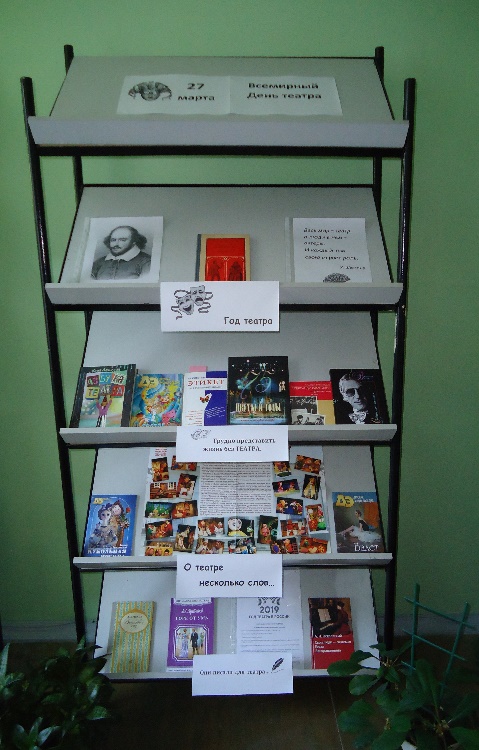 